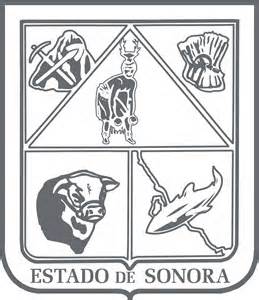                  GOBIERNO DEL ESTADO DE SONORA          	      17-SRH-P14-F01/REV.01            DESCRIPCIÓN DE PUESTO											ID: 1119-001OBJETIVOPromover en coordinación con el sector empresarial acciones que fortalezcan el desarrollo sustentable del sector     económico, desarrollando alianzas estratégicas, procurando alcanzar y mantener altos niveles de productividad y acometividad en la planta laboral y económica.	RESPONSABILIDADES	RELACIONESMEDIDORES DE EFICIENCIADATOS GENERALES DEL PERFILGrado de estudios	Grado de estudios requerido y deseable.	Requerido:  	Deseable:   Maestria.¿El puesto requiere alguna especialización académica?	Carrera:	Lic. Economía, Administración de Empresas, Ingeniero Industrial o en Alimentos	Área:	Económico-Administrativo¿El puesto requiere experiencia laboral?La experiencia laboral requerida.1 año en Áreas Administrativas1 año en Producción y Comercio	¿La ejecución del puesto requiere del conocimiento del inglés o algún otro idioma?Grado de dominio del idioma inglés¿La ejecución del puesto requiere del conocimiento de manejo de computadora?Nivel de conocimientos de computación.¿Qué nivel de habilidad de trato con personas requiere el puesto?Habilidad de trato con personas.¿Cuál es el nivel de la responsabilidad gerencial necesaria?Nivel de responsabilidad gerencial¿Cuál es el resultado esencial del puesto?El resultado esencial del puesto y el resultado secundario más importante.En primer lugar: 
En segundo lugar:  En relación al servicio a la comunidad y a los objetivos sociales y políticos del Gobierno del Estado, su puesto:Orientación del puesto.Manejo de personal requeridoNúmero de personas a cargo del titular del puestoRecursos financieros a su cargo(M = 000; MM = 000,000 de pesos anuales)501 a 1,000 Millones¿Si maneja recursos financieros, su responsabilidad sobre ellos es?Tipo de responsabilidad sobre los recursos financieros que maneja.Tipo de Análisis PredominanteMarco de actuación y supervisión recibidaObjetivos / resultados operacionales. El titular define los planes y programas para ejecutarlos y los maneja dentro de políticas, estrategias, tácticas y presupuestos aprobados. La supervisión recibida es de tipo gerencial, y es evaluado en sus avances en periodos de pocos meses, aunque emita informes intermedios.	DATOS DE APROBACIÓNInformación provista por:	    	Información aprobada por:	DATOS GENERALES	DATOS GENERALES	DATOS GENERALES	DATOS GENERALESTítulo actual del puesto funcional:Subsecretario de Impulso a la Comercialización                   Dependencia/Entidad:Secretaría de Economía     Área de adscripción:Subsecretaria de Impulso a la ComercializaciónReporta a:Secretario de EconomíaPuestos que le reportan:Auxiliar de servicios, 1.–Conceptualizar, coordinar y supervisar los programas de apoyo y líneas de acción2.-Determinar y evaluar los requerimientos presupuestales anuales para el desarrollo correcto de dichos programas3.-Atender las requisiciones presentadas por el sector comercial y de servicios4.-Diseñar estrategias y líneas de acción en coordinación con las diferentes dependencias Federales y Estatales5.-Promover y fomentar acciones que incentiven el desarrollo y modernización del sector comercial.6.-Buscar fuentes alternas de financiamiento para empresas de comercio y servicios7.-Buscar la incorporación de las PYMES de comercio y servicios del mercado formal8.-Coordinar las distintas áreas que corresponden a esta Subsecretaría.Internas:a) –  Secretaria de Economía Federal: Para gestionar la simplificación de régimen Fiscal aplicable a las micro, pequeñas y medianas empresas. Al mismo tiempo gestionar recursos económicos al Fondo para el Desarrollo de Proyectos.Externas:a) –CANACO: Organismo empresarial representativo del Sector.b) –  CANACOPE: Organismos representativos del sector empresario.  c) –  FAPES: Fuente alterna del financiamiento para apertura de nuevas micro-empresas.d) –  COPRESON: Unidad responsable de atención a inversionistas externos,1.–Número de empresas atendidas en programa de estímulos2.-Número de agentes inmobiliarios capacitados y certificados3.-Número de nuevas empresas apoyadas y generadas4.-Número de franquicias promovidas atendidasSexo:Estado Civil:Edad:Entre 28 y 60 años. Nombre : Nombre :    Cargo :Subsecretario de Impulso a la Comercialización                     Cargo :Secretario de Economía